                                                                                                               проєкт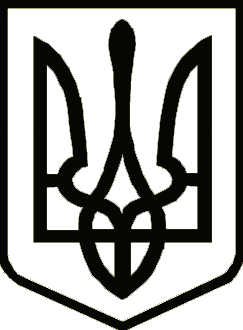 УкраїнаНОСІВСЬКА МІСЬКА РАДАЧЕРНІГІВСЬКА ОБЛАСТЬР І Ш Е Н Н Я                        (__________________ сесія восьмого скликання)___ травня 2024 року                              Носівка                              № __/__/___Про зміну типу, найменування Володьководівицького ліцеюНосівської міської ради Чернігівської області та затвердження СтатутуВідповідно до статті 26 Закону України «Про місцеве самоврядування в Україні», статей 25, 66, пункту 13 частини 3 розділу ХІІ «Прикінцеві та перехідні положення» Закону України «Про освіту», статей 32-35 Закону України «Про повну загальну середню освіту», Закону України «Про державну реєстрацію юридичних осіб, фізичних осіб – підприємців та громадських формувань», на виконання рішення сесії Носівської міської ради від 19 травня 2023 року № 14/35/VIII  «Про затвердження Плану формування ефективної мережі закладів загальної середньої освіти  Носівської міської ради на 2022-2027 роки» та з метою упорядкування  мережі закладів загальної середньої освіти Носівської територіальної громади у відповідність до чинного законодавств, міська рада в и р і ш и л а:1. Змінити тип та найменування Володьководівицького ліцею Носівської міської ради Чернігівської області (адреса: вул.Центральна, 77, с. Володькова Дівиця, Ніжинський район, Чернігівська область, 17130, код ЄДРПОУ 26493661) у Володьководівицьку гімназію Носівської міської ради Чернігівської області (адреса: вул. Центральна, 77, с.Володькова Дівиця, Ніжинський район, Чернігівська область, 17130,  код ЄДРПОУ 26493661).2. Затвердити Статут Володьководівицької гімназії Носівської міської ради Чернігівської області в новій редакції (додається).3. Визначити Володьководівицьку гімназію Носівської міської ради Чернігівської області (адреса: вул. Центральна, 77, с. Володькова Дівиця, Ніжинський район, Чернігівська область, 17130, код ЄДРПОУ 26493661) правонаступником усіх майнових та особистих немайнових прав і обов’язків Володьководівицького ліцею Носівської міської ради Чернігівської області (адреса: вул. Центральна, 77, с. Володькова Дівиця, Ніжинський район, Чернігівська область, 17130, код ЄДРПОУ 26493661).4. Директору Володьководівицької гімназії Носівської міської ради Чернігівської області В.Вовкогон забезпечити державну реєстрацію Статуту Володьководівицької гімназії Носівської міської ради Чернігівської області у порядку і строки, визначені законодавством.5. Контроль за виконанням рішення покласти на постійну комісію міської ради з питань освіти, охорони здоров’я, соціального захисту, культури, туризму, молоді та спорту.Міський голова					         Володимир ІГНАТЧЕНКО